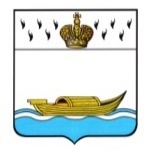 АДМИНИСТРАЦИЯВышневолоцкого городского округаПостановлениеот  09.01.2024                                                                                                  № 1г. Вышний ВолочекО внесении изменений в муниципальную программу муниципального образования Вышневолоцкий городской округ Тверской области «Защита населения и территорий от чрезвычайных ситуаций, обеспечение пожарной безопасности и безопасности людей на водных объектах Вышневолоцкого городского округа на 2021-2026 годы»В соответствии со статьей 179 Бюджетного кодекса Российской Федерации, руководствуясь Уставом муниципального образования Вышневолоцкий городской округ Тверской области, постановлением Главы города Вышний Волочек от 06.11.2019 № 299 «О порядке принятия решений    о разработке муниципальных программ муниципального образования Вышневолоцкий городской округ Тверской области, формирования, реализации и проведения оценки эффективности реализации муниципальных программ муниципального образования Вышневолоцкий городской округ Тверской области», Администрация Вышневолоцкого городского округа постановляет:Внести в муниципальную программу муниципального образования Вышневолоцкий городской округ Тверской области «Защита населения            и территорий от чрезвычайных ситуаций, обеспечение пожарной безопасности и безопасности людей на водных объектах Вышневолоцкого городского округа на 2021-2026 годы», утвержденную постановлением Администрации Вышневолоцкого городского округа от 30.11.2020 № 458 (с изменениями         от 29.01.2021 № 10, от 28.04.2021 № 105, от 28.01.2022  № 18, от 26.07.2022     № 180, от 28.12.2022 № 313, от 18.01.2023 № 14, от 27.02.2023 № 70,                от 03.11.2023 № 266, от 18.12.2023 № 303, от 28.12.2023 № 316)                  (далее - Программа), следующие изменения:1.1. в паспорте Программы строку «Объемы и источники финансирования муниципальной программы по годам ее реализации в разрезе подпрограмм» изложить в следующей редакции:«»;1.2. в разделе IV Обеспечивающая подпрограмма «Обеспечение деятельности главного администратора программы – Управления по делам гражданской обороны и чрезвычайным ситуациям администрации Вышневолоцкого городского округа»: - в абзаце первом цифры «17935,29» заменить цифрами «17995,15»;- таблицу 1  изложить в следующей редакции:«Таблица 1».1.3. в приложении к Программе: 1.3.1. строку «»изложить в следующей редакции: «»;1.3.2. строку «»изложить в следующей редакции: «»;1.3.3. строку «»изложить в следующей редакции: «»;1.3.4. строку «»изложить в следующей редакции: «». 1.3.5. далее вставить строку «2. Руководителю Финансового управления администрации Вышневолоцкого городского округа Верховской Л.В. осуществлять финансирование данной Программы в соответствии с настоящим постановлением в пределах средств, предусмотренных в бюджете муниципального образования Вышневолоцкий городской округ Тверской области.3. Контроль за исполнением настоящего постановления возложить       на Заместителя Главы Администрации Вышневолоцкого городского округа Морозова Д. Г.4. Опубликовать настоящее постановление в газете «Вышневолоцкая правда» и разместить на официальном сайте муниципального образования Вышневолоцкий городской округ в информационно-телекоммуникационной сети «Интернет».5. Настоящее  постановление вступает в силу со дня его принятия.Глава Вышневолоцкого городского округа                                                   Н.П. РощинаОбъемы и источники финансирования муниципальной программы по годам ее реализации в разрезе подпрограммОбщий объем финансирования муниципальной программы составляет  – 20576,05 тыс. руб., в том числе за счет средств бюджета муниципального образования Вышневолоцкий городской округ Тверской области – 20576,05 тыс. руб.:2021 годВсего – 2975,34 тыс. руб., в том числе:подпрограмма 1 – 79,00 тыс. руб.,подпрограмма 2 – 54,0 тыс. руб.,подпрограмма 3 – 167,0 тыс. руб.обеспечивающая подпрограмма – 2 675,34 тыс. руб.2022 год Всего – 3215,50 тыс. руб., в том числе:подпрограмма 1 – 109,00 тыс. руб.,подпрограмма 2 – 182,00 тыс. руб.,подпрограмма 3 – 80,60 тыс. руб.обеспечивающая подпрограмма – 2843,9 тыс. руб.2023 год Всего – 4803,46 тыс. руб., в том числе:подпрограмма 1 – 73,00 тыс. руб.,подпрограмма 2 – 12,00 тыс. руб.,подпрограмма 3 – 1419,70 тыс. руб.обеспечивающая подпрограмма – 3298,76 тыс. руб.2024 год Всего – 3415,00  тыс. руб., в том числе:подпрограмма 1 – 73,00 тыс. руб.,подпрограмма 2 – 12,00 тыс. руб.,подпрограмма 3 – 50,00 тыс. руб.обеспечивающая подпрограмма – 3280,00 тыс. руб.2025 год Всего – 3357,60  тыс. руб., в том числе:подпрограмма 1 – 9,00 тыс. руб.,подпрограмма 2 – 18,00 тыс. руб.,подпрограмма 3 – 50,60 тыс. руб.обеспечивающая подпрограмма – 3280,00  тыс. руб.2026 год Всего – 2809,15 тыс. руб., в том числе:подпрограмма 1 – 3,00 тыс. руб.,подпрограмма 2 – 139,00 тыс. руб.,подпрограмма 3 – 50,00 тыс. руб.обеспечивающая подпрограмма – 2617,15 тыс. руб.№ п/пОбеспечивающая подпрограммаОбъемы финансовых ресурсов,необходимых для реализацииобеспечивающей подпрограммы,тыс. рублейОбъемы финансовых ресурсов,необходимых для реализацииобеспечивающей подпрограммы,тыс. рублейОбъемы финансовых ресурсов,необходимых для реализацииобеспечивающей подпрограммы,тыс. рублейОбъемы финансовых ресурсов,необходимых для реализацииобеспечивающей подпрограммы,тыс. рублейОбъемы финансовых ресурсов,необходимых для реализацииобеспечивающей подпрограммы,тыс. рублейОбъемы финансовых ресурсов,необходимых для реализацииобеспечивающей подпрограммы,тыс. рублейИтого тыс. руб.№ п/пОбеспечивающая подпрограмма2021 год2022 год2023 год2024 год2025 год2026 годИтого тыс. руб.1.Расходы по содержанию аппарата исполнительных органов муниципальной власти Вышневолоцкого городского округа Тверской области за исключением переданных государственных полномочий Российской Федерации2675,342843,903298,763280,003280,002617,1517995,156600000000Программа, всеготыс. руб.2975,343215,504743,603415,003357,602809,1520516,1920266600000000Програм ма, всеготыс. руб.2975,343215,504803,463415,003357,602809,1520576,0520266609000000Обеспечивающая подпрограмма тыс. руб.2675,342843,93238,903280,003280,002617,1517935,2920266609000000Обеспечивающая подпрограмма тыс. руб.2675,342843,93298,763280,003280,002617,1517995,15202666090000001. Обеспечение деятельности главного администратора программы - Управления по делам гражданской обороны и чрезвычайным ситуациям администрации Вышневолоцкого городского округатыс. руб.2675,342843,93238,903280,003280,002617,1517935,29202666090000001. Обеспечение деятельности главного администратора программы - Управления по делам гражданской обороны и чрезвычайным ситуациям администрации Вышневолоцкого городского округатыс. руб.2675,342843,93298,763280,003280,002617,1517995,1520267060309669002120С66090100001.001 Расходы по содержанию аппарата исполнительных органов муниципальной власти Вышневолоцкого городского округа Тверской области за исключением переданных государственных полномочий Российской Федерациитыс. руб.2675,342843,903238,903280,003280,002617,1517935,2920267060309669002120С66090100001.001 Расходы по содержанию аппарата исполнительных органов муниципальной власти Вышневолоцкого городского округа Тверской области за исключением переданных государственных полномочий Российской Федерации тыс. руб.2675,342843,93298,763280,003280,002617,1517995,1520267060309669002120С66090100001.002 Расходы на выплаты персоналу в целях обеспечения выполнения функций государственными (муниципальными) органами, казенными учреждениями, органами управления государственными внебюджетными фондамитыс. руб.0,000,0059,860,000,000,0059,862026